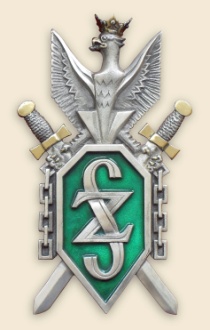 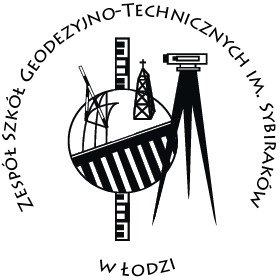 Odział Łódzki Związku SybirakówRada Osiedla Julianów – Marysin – RogiRada Rodziców przy Zespole Szkół Geodezyjno – Technicznych im. SybirakówZespół Szkół Geodezyjno – Technicznych im. SybirakówREGULAMIN KONKURSUSybir oczami młodychI. ORGANIZATOR Zespół Szkół Geodezyjno-Technicznych im. Sybiraków w Łodzi we współpracy 
z Łódzkim Odziałem Związku Sybiraków.II. ADRESAT KONKURSU  	Uczniowie łódzkich gimnazjów i szkół ponadgimnazjalnych, a także uczniowie klas siódmych i ósmych szkół podstawowych.III. CELE KONKURSUPoszerzanie wiedzy na temat losów Polaków zesłanych na Sybir.Zachowanie pamięci o martyrologii narodu polskiego na Wschodzie.Propagowanie postaw patriotycznych.Pobudzanie kreatywności uczniów.IV. STRUKTURA I PRZEBIEG KONKURSUEliminacje konkursowe zostaną przeprowadzone przez Komisję Konkursową powołaną przez Dyrektora Zespołu Szkół Geodezyjno-Technicznych 
im. Sybiraków w Łodzi.Zadaniem uczestników konkursu jest wykonanie plakatu inspirowanego wybranym wierszem o tematyce sybirackiej. Plakat  może być wykonany dowolną techniką (np. rysunek, collage, grafika komputerowa) lub technikami mieszanymi. Wymagany format pracy – A2.Prace  należy dostarczyć osobiście lub przesłać w zamkniętym opakowaniu na adres organizatora konkursu (Zespół Szkół Geodezyjno-Technicznych im. Sybiraków, ul. Skrzydlata 15,  91-503 Łódź). Na opakowaniu należy wpisać nazwę konkursu oraz nazwę i adres szkoły, z której pochodzi praca. Do prac należy dołączyć metryczkę (do pobrania ze strony internetowej - www.zsbg.org ) oraz tekst wybranego utworu poetyckiego o tematyce sybirackiej.V. PRZEDMIOT OCENY KONKURSOWEJKomisja będzie oceniać wartość merytoryczną powstałych prac, zgodność 
z tematem, estetykę, oryginalność, a także poprawność językową.Nagrodzone zostaną:trzy najlepsze prace wykonane przez uczniów gimnazjów i uczniów klasy siódmej i ósmej szkoły podstawowej,trzy najlepsze prace wykonane przez uczniów szkół ponadgimnazjalnych.VI. TERMINARZ KONKURSUPrace należy dostarczyć do 31 października 2018 roku (decyduje data stempla pocztowego). Uroczyste podsumowanie konkursu i ogłoszenie wyników odbędzie się 8 listopada 2018 roku w Zespole Szkół Geodezyjno – Technicznych im. Sybiraków 
w Łodzi. Lista osób nagrodzonych zostanie opublikowana na stronie internetowej Organizatora. Na uroczystość rozstrzygnięcia konkursu będą zaproszeni laureaci wraz z opiekunami. VII. NAGRODYLaureaci konkursu otrzymają atrakcyjne nagrody, które ufundują sponsorzy konkursu:- Odział Łódzki Związku Sybiraków,- Rada Osiedla Julianów – Marysin – Rogi,- Rada Rodziców Zespołu Szkół Geodezyjno-Technicznych im. Sybiraków w Łodzi.VIII. UWAGI KOŃCOWEPrzystąpienie do konkursu jest równoznaczne z akceptacją Regulaminu Konkursu.Prace konkursowe powinny być wykonane indywidualnie.Prace, biorące udział w innych konkursach, publikowane, skopiowane 
z Internetu, nie będą zakwalifikowane do konkursu „Sybir oczami młodych”.Wyniki konkursu zatwierdzone przez Komisję Konkursową są ostateczne.Organizatorzy konkursu nie zwracają autorom nadesłanych prac. Stają się one własnością Organizatora.Organizator będzie miał prawo opublikować nadesłane prace w formie wystawy oraz  na stronie internetowej.W sytuacjach nieobjętych niniejszym regulaminem decyduje Organizator Konkursu.IX. ZAŁĄCZNIKI- METRYCZKA PRACY KONKURSOWEJ- PLAKAT PROMUJĄCY KONKURSM E T R Y C Z K A     P R A C YSybir oczami młodychKonkurs plastycznyTytuł pracy: …………………………………………………………………………………………………Imię i nazwisko autora pracy:  …………………………………………………………………………………………………Tytuł wiersza, będącego źródłem inspiracji; nazwisko jego autora:………………………………………………………………………………………………………….Nazwa i adres szkoły, do której chodzi uczestnik konkursu; klasa: ……………………………………………………………………………………………………………………………………………………………………………………………………..Imię i nazwisko nauczyciela prowadzącego: ………………………………………………………………………………………………….Telefon kontaktowy (e-mail) do ucznia i jego rodziców: …………………………………………………………………………………………………Akceptacja Dyrektora Szkoły………………………………Oświadczam, że jestem autorem pracy zgłoszonej do niniejszego konkursu. Praca nie narusza praw autorskich oraz jakichkolwiek innych praw osób trzecich oraz nie została zgłoszona do innych konkursów o podobnej tematyce ani wcześniej opublikowana.................................................................................................................................................................................... 
(imię i nazwisko uczestnika konkursu)Wyrażam zgodę na umieszczenie danych osobowych w bazie danych Organizatora Konkursu oraz przetwarzanie ich, zgodnie z ustawą z dnia 29 sierpnia 1997 r. o ochronie danych osobowych  (Dz. U. z 2002 r. Nr 101, poz. 926 z późn. zm.) w celu przeprowadzenia konkursu oraz dalszego wykorzystania prac.....................................................................................................................................................................................(imię i nazwisko uczestnika konkursu) Wyrażam zgodę na udostępnianie mojego wizerunku na stronie internetowej Organizatora.Wyrażam zgodę na wykorzystanie przez organizatorów mojej pracy do celów naukowych 
i edukacyjnych oraz jej publikacji (nieodpłatnie) we fragmentach lub w całości z zachowaniem praw autorskich......................................................................................................................................................................................(miejscowość, data, podpis autora pracy – jeżeli autor jest niepełnoletni również podpis jego rodziców/opiekunów)